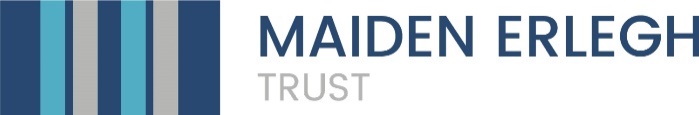 Maiden Erlegh TrustJob DescriptionThe Trust retains the right to implement changes in job descriptions and person specifications to reflect changes in the demands of the post. Where this is necessary this will be done in consultation with you.Maiden Erlegh Trust is an Ethical Leadership Pathfinder organisation and we are committed to safeguarding, equality and promoting the welfare of children and young people. We are also committed to having the highest expectations of pupil/students and staff, and supporting everyone to reach their full potential.  All employees of the school and Trust are expected to share these commitments. All posts require satisfactory employment checks and references and a satisfactory enhanced Disclosure and Barring Service check. All Leadership roles will require a Section 128 check.Signed:        ______________________________           Date:  ________________		Post holderMaiden Erlegh TrustPerson SpecificationRoleAssistant Site ControllerSchool/DepartmentSchool/DepartmentPlease refer to advertGradeGrade 4, scp 7-11Reports toReports toSite ControllerJob Evaluation CodeMET032Hours of workHours of workPlease refer to advertPurposeTo undertake a range of duties with regards to the grounds, buildings, environment and maintaining the health, safety and security of all site users.Ensuring essential works and maintenance work are completed on a priority basis under the general direction of the Site Manager.To provide a safe working and learning environment for staff and students.  To ensure that the premises are presented at their best at all times.  To ensure compliance with Health & Safety requirements.  To support teaching colleagues with the operational aspects of student learning as required.To undertake a range of duties with regards to the grounds, buildings, environment and maintaining the health, safety and security of all site users.Ensuring essential works and maintenance work are completed on a priority basis under the general direction of the Site Manager.To provide a safe working and learning environment for staff and students.  To ensure that the premises are presented at their best at all times.  To ensure compliance with Health & Safety requirements.  To support teaching colleagues with the operational aspects of student learning as required.To undertake a range of duties with regards to the grounds, buildings, environment and maintaining the health, safety and security of all site users.Ensuring essential works and maintenance work are completed on a priority basis under the general direction of the Site Manager.To provide a safe working and learning environment for staff and students.  To ensure that the premises are presented at their best at all times.  To ensure compliance with Health & Safety requirements.  To support teaching colleagues with the operational aspects of student learning as required.To undertake a range of duties with regards to the grounds, buildings, environment and maintaining the health, safety and security of all site users.Ensuring essential works and maintenance work are completed on a priority basis under the general direction of the Site Manager.To provide a safe working and learning environment for staff and students.  To ensure that the premises are presented at their best at all times.  To ensure compliance with Health & Safety requirements.  To support teaching colleagues with the operational aspects of student learning as required.ScopeStaff responsibilities:NoneStaff responsibilities:NoneFinancial accountability:N/AFinancial accountability:N/ARelationshipsThe postholder will garner positive relationships with a range of stakeholders. These will include, but are not limited to, school leaders and colleagues in other Trust schools, school staff, students, parents/carers and external agencies as required. The postholder will garner positive relationships with a range of stakeholders. These will include, but are not limited to, school leaders and colleagues in other Trust schools, school staff, students, parents/carers and external agencies as required. The postholder will garner positive relationships with a range of stakeholders. These will include, but are not limited to, school leaders and colleagues in other Trust schools, school staff, students, parents/carers and external agencies as required. The postholder will garner positive relationships with a range of stakeholders. These will include, but are not limited to, school leaders and colleagues in other Trust schools, school staff, students, parents/carers and external agencies as required. Supporting Maiden Erlegh TrustThe postholder may occasionally be required to support other schools in the Trust. The postholder may occasionally be required to support other schools in the Trust. The postholder may occasionally be required to support other schools in the Trust. The postholder may occasionally be required to support other schools in the Trust. Main duties and responsibilitiesSupport the Site Manager with site related H&S requirements, maintaining up to date records. Including, but not limited to;Fire safetyGas safetyLegionella managementMechanical & ElectricalSecurity/Access controlGroundsCleaningPPECoSHHWorking at heightManual handlingLone workingPractical and pro-active hands-on involvement in maintenance requirements. Offering the most cost-effective solution. Undertaking minor repairs and maintenance tasks which are within the post holder’s competence.Keeping corridors and stairwells clear of all rubbish and obstructions; removing furniture cardboard and rubbish to the appropriate skips or bins for recycling or waste.Keeping the grounds tidy, clear of rubbish, build-up of leaves etc.Carry out cleaning duties in the absence of cleaning staff.Being a key holder of the school. This could involve having to respond to unforeseen events outside of normal working hours.Looking after the school minibus and other vehicles, carrying out checks where necessary.Maintaining a working knowledge of the Intruder and Fire alarms systems.Using the school CCTV network for security and to assist staff in reviewing incidents.Carrying out relevant H&S checks such as legionella management, fire alarm testing, emergency light tests under the guidance of the Site Manager.Setting and disarming the intruder alarm at times laid down and report any faults or failures as requested.Supporting the school leadership team with fire drills, emergency evacuations and lockdowns.To be available for lettings and school events outside of normal school hours to met the needs of the school.Creating and maintaining positive and supportive relationships with staff, parents, business, community and other stakeholders.Engaging with appropriate training opportunities to promote professional effectiveness in this role.Retaining confidentiality about all aspects of school life.Being prepared to work flexibly, undertaking aspects of colleagues’ work of a similar or lower level of complexity, in order to ensure:Cover of the school’s needs throughout the day;Appropriate cover for colleagues when absent for any reason.Any other duties that reasonably fall within the purview of the post, which may be allocated after consultation with the postholder.Support the Site Manager with site related H&S requirements, maintaining up to date records. Including, but not limited to;Fire safetyGas safetyLegionella managementMechanical & ElectricalSecurity/Access controlGroundsCleaningPPECoSHHWorking at heightManual handlingLone workingPractical and pro-active hands-on involvement in maintenance requirements. Offering the most cost-effective solution. Undertaking minor repairs and maintenance tasks which are within the post holder’s competence.Keeping corridors and stairwells clear of all rubbish and obstructions; removing furniture cardboard and rubbish to the appropriate skips or bins for recycling or waste.Keeping the grounds tidy, clear of rubbish, build-up of leaves etc.Carry out cleaning duties in the absence of cleaning staff.Being a key holder of the school. This could involve having to respond to unforeseen events outside of normal working hours.Looking after the school minibus and other vehicles, carrying out checks where necessary.Maintaining a working knowledge of the Intruder and Fire alarms systems.Using the school CCTV network for security and to assist staff in reviewing incidents.Carrying out relevant H&S checks such as legionella management, fire alarm testing, emergency light tests under the guidance of the Site Manager.Setting and disarming the intruder alarm at times laid down and report any faults or failures as requested.Supporting the school leadership team with fire drills, emergency evacuations and lockdowns.To be available for lettings and school events outside of normal school hours to met the needs of the school.Creating and maintaining positive and supportive relationships with staff, parents, business, community and other stakeholders.Engaging with appropriate training opportunities to promote professional effectiveness in this role.Retaining confidentiality about all aspects of school life.Being prepared to work flexibly, undertaking aspects of colleagues’ work of a similar or lower level of complexity, in order to ensure:Cover of the school’s needs throughout the day;Appropriate cover for colleagues when absent for any reason.Any other duties that reasonably fall within the purview of the post, which may be allocated after consultation with the postholder.Support the Site Manager with site related H&S requirements, maintaining up to date records. Including, but not limited to;Fire safetyGas safetyLegionella managementMechanical & ElectricalSecurity/Access controlGroundsCleaningPPECoSHHWorking at heightManual handlingLone workingPractical and pro-active hands-on involvement in maintenance requirements. Offering the most cost-effective solution. Undertaking minor repairs and maintenance tasks which are within the post holder’s competence.Keeping corridors and stairwells clear of all rubbish and obstructions; removing furniture cardboard and rubbish to the appropriate skips or bins for recycling or waste.Keeping the grounds tidy, clear of rubbish, build-up of leaves etc.Carry out cleaning duties in the absence of cleaning staff.Being a key holder of the school. This could involve having to respond to unforeseen events outside of normal working hours.Looking after the school minibus and other vehicles, carrying out checks where necessary.Maintaining a working knowledge of the Intruder and Fire alarms systems.Using the school CCTV network for security and to assist staff in reviewing incidents.Carrying out relevant H&S checks such as legionella management, fire alarm testing, emergency light tests under the guidance of the Site Manager.Setting and disarming the intruder alarm at times laid down and report any faults or failures as requested.Supporting the school leadership team with fire drills, emergency evacuations and lockdowns.To be available for lettings and school events outside of normal school hours to met the needs of the school.Creating and maintaining positive and supportive relationships with staff, parents, business, community and other stakeholders.Engaging with appropriate training opportunities to promote professional effectiveness in this role.Retaining confidentiality about all aspects of school life.Being prepared to work flexibly, undertaking aspects of colleagues’ work of a similar or lower level of complexity, in order to ensure:Cover of the school’s needs throughout the day;Appropriate cover for colleagues when absent for any reason.Any other duties that reasonably fall within the purview of the post, which may be allocated after consultation with the postholder.Support the Site Manager with site related H&S requirements, maintaining up to date records. Including, but not limited to;Fire safetyGas safetyLegionella managementMechanical & ElectricalSecurity/Access controlGroundsCleaningPPECoSHHWorking at heightManual handlingLone workingPractical and pro-active hands-on involvement in maintenance requirements. Offering the most cost-effective solution. Undertaking minor repairs and maintenance tasks which are within the post holder’s competence.Keeping corridors and stairwells clear of all rubbish and obstructions; removing furniture cardboard and rubbish to the appropriate skips or bins for recycling or waste.Keeping the grounds tidy, clear of rubbish, build-up of leaves etc.Carry out cleaning duties in the absence of cleaning staff.Being a key holder of the school. This could involve having to respond to unforeseen events outside of normal working hours.Looking after the school minibus and other vehicles, carrying out checks where necessary.Maintaining a working knowledge of the Intruder and Fire alarms systems.Using the school CCTV network for security and to assist staff in reviewing incidents.Carrying out relevant H&S checks such as legionella management, fire alarm testing, emergency light tests under the guidance of the Site Manager.Setting and disarming the intruder alarm at times laid down and report any faults or failures as requested.Supporting the school leadership team with fire drills, emergency evacuations and lockdowns.To be available for lettings and school events outside of normal school hours to met the needs of the school.Creating and maintaining positive and supportive relationships with staff, parents, business, community and other stakeholders.Engaging with appropriate training opportunities to promote professional effectiveness in this role.Retaining confidentiality about all aspects of school life.Being prepared to work flexibly, undertaking aspects of colleagues’ work of a similar or lower level of complexity, in order to ensure:Cover of the school’s needs throughout the day;Appropriate cover for colleagues when absent for any reason.Any other duties that reasonably fall within the purview of the post, which may be allocated after consultation with the postholder.Other requirements and responsibilitiesEnhanced DBS clearance required. Enhanced DBS clearance required. Enhanced DBS clearance required. Enhanced DBS clearance required. RoleAssistant Site ControllerSchool/DepartmentPlease refer to advertQualifications, training and educationFirst Aid qualification desirable but not essentialFirst Aid qualification desirable but not essentialFirst Aid qualification desirable but not essentialExperienceDemonstrable experience of working in a similar environmentKnowledge of Health and Safety in relation to Buildings MaintenanceKnowledge and experience of maintenance of buildingsDemonstrable experience of working in a similar environmentKnowledge of Health and Safety in relation to Buildings MaintenanceKnowledge and experience of maintenance of buildingsDemonstrable experience of working in a similar environmentKnowledge of Health and Safety in relation to Buildings MaintenanceKnowledge and experience of maintenance of buildingsSkills and abilitiesA sense of responsibility and ownershipAbility to take initiative and work independentlyAbility to work within a team environment Excellent communication and interpersonal skillsGood IT skills - including Outlook, ExcelAbility to prioritise tasksConfidentiality at all timesA pro-active and flexible approach to workA commitment to self-development and a willingness to learn and develop personal skillsA sense of responsibility and ownershipAbility to take initiative and work independentlyAbility to work within a team environment Excellent communication and interpersonal skillsGood IT skills - including Outlook, ExcelAbility to prioritise tasksConfidentiality at all timesA pro-active and flexible approach to workA commitment to self-development and a willingness to learn and develop personal skillsA sense of responsibility and ownershipAbility to take initiative and work independentlyAbility to work within a team environment Excellent communication and interpersonal skillsGood IT skills - including Outlook, ExcelAbility to prioritise tasksConfidentiality at all timesA pro-active and flexible approach to workA commitment to self-development and a willingness to learn and develop personal skillsRequirements specific to the roleAll staff and volunteers are expected to be committed to safeguarding, equality and promoting the welfare of children and young people.To ensure awareness of local safeguarding policies and procedures and to report any concerns or information received as required.All staff and volunteers are expected to be committed to safeguarding, equality and promoting the welfare of children and young people.To ensure awareness of local safeguarding policies and procedures and to report any concerns or information received as required.All staff and volunteers are expected to be committed to safeguarding, equality and promoting the welfare of children and young people.To ensure awareness of local safeguarding policies and procedures and to report any concerns or information received as required.